Obvezna lektira za mjesec ožujak, 2022.5.a razred – Ivan Kušan: Koko u Parizu (učiteljica Nataša Duvnjak Madaras)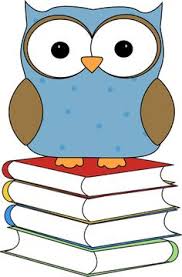 5.b razred – Djelo za cjelovito čitanje prema vlastitom izboru (učiteljica Ivana Krešo)5.c razred -  Grigor Vitez: Pjesme (učiteljica Vlatka Rajski Radošević)6.a razred -  Šime Storić: Poljubit ću je uskoro, možda (učiteljica Nataša Duvnjak Madaras)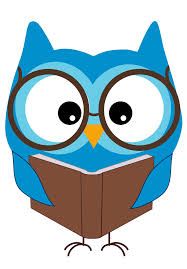 6.b razred  - Djelo za cjelovito čitanje prema vlastitom izboru (učiteljica Ivana Krešo)6.c razred – Ivana Brlić-Mažuranić: Priče iz davnine (osim Šume Striborove i Regoča) - ispit (učiteljica Vlatka Rajski Radošević)7.a razred – Dobriša Cesarić: Poezija  (učiteljica Nataša Duvnjak Madaras)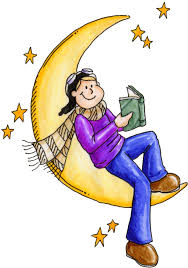 7.b razred – Vladimir Nazor: Voda (učiteljica Ivana Krešo)7.c razred – Božidar Prosenjak: Divlji konj - ispit (učiteljica Vlatka Rajski Radošević)8.a razred – Antoine de Saint Exupery: Mali princ (učiteljica Nataša Duvnjak Madaras)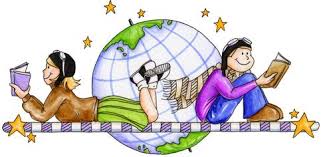 8.b razred – Karl Bruckner: Sadako hoće živjeti (učiteljica Ivana Krešo)8.c razred – Dinko Šimunović: Alkar - ispit (učiteljica Vlatka Rajski Radošević)